1.15	рассмотреть потребности в спектре для станций внутрисудовой связи морской подвижной службы в соответствии с Резолюцией 358 (ВКР-12);ВведениеИспользование частот в диапазоне УВЧ для внутрисудовой связи считается очень важным фактором. Без такой связи нельзя было бы эффективно осуществлять важнейшие маневры судна в ограниченном водном пространстве. К этим маневрам относятся постановка на якорь, причаливание, управление борьбой с пожарами/предупреждение столкновений с другими участниками судоходного движения, осуществление патрулирования в целях обеспечения безопасности, борьба с угрозами терроризма и т. п. Хотя эти маневры имеют существенное значение для тех, кто занимается эксплуатацией судна, последствия их неправильного выполнения не только затрагивают моряков, но и существенным образом влияют на непосредственную окружающую среду, в которой эксплуатируется судно.В настоящее время в п. 5.287 РР определены только шесть частот в полосе частот 450−470 МГц для работы станций внутрисудовой связи с использованием разноса каналов в 25 кГц. Этими частотами являются 457,525 МГц, 457,550 МГц, 457,575 МГц, 467,525 МГц, 467,550 МГц и 467,575 МГц.Однако важность внутрисудовой связи для обеспечения безопасности судоходства признается в полной мере наряду с перегрузкой в некоторых географических районах.Более эффективное использование существующих частот могло бы быть обеспечено за счет систематического использования значений разноса каналов на уровне 12,5 кГц и 6,25 кГц для всех каналов, определенных в Регламенте радиосвязи для внутрисудовой связи. Следует четко согласовать нумерацию этих каналов во всем мире. Внедрение цифровой технологии откроет возможность для дополнительных эксплуатационных свойств, и уже имеется ряд различных стандартов. Ввиду этого определение новых частот для внутрисудовой связи в диапазоне УВЧ не является необходимым.При применении аналоговой технологии можно было бы использовать системы шумоподавления с непрерывными тонально-кодированными сигналами (CTCSS) и системы бесшумной настройки с цифровым кодированием (DCS) в качестве средства для сглаживания у пользователя впечатления о перегрузке.При применении цифровой технологии можно было бы использовать DCS или эквивалентную эксплуатационную систему в качестве средства для сглаживания у пользователя впечатления о перегрузке. Наряду с этим можно было бы использовать технологию прослушивания перед передачей (LBT).Для достижения этих результатов необходимо внести поправки в положения п. 5.287 РР в соответствии с Рекомендацией МСЭ-R M.1174, которая была пересмотрена в исследовательском периоде 2012−2015 годов. Для достижения более высокой степени гибкости при использовании систем предлагается указать в п. 5.287 РР частоты в виде двух полос частот.Настоящие предложения европейских стран в полной мере согласуются с соответствующим методом Отчета ПСК.СТАТЬЯ 5Распределение частотРаздел IV  –  Таблица распределения частот
(См. п. 2.1)

MOD	EUR/9A15/15.287	 морской подвижной служб  станциями внутрисудовой связи.Характеристики используемого оборудования должны соответствовать Рекомендации МСЭ-R M.1174-.     (ВКР-)Основания:	В настоящее время в диапазоне УВЧ для внутрисудовой связи имеется лишь ограниченное число частот. Новые технологии открывают дополнительные возможности повышения гибкости при использовании частот для внутрисудовой связи. Характеристики и размещение каналов приведены в пересмотренной Рекомендации МСЭ-R M.1174.SUP	EUR/9A15/2РЕЗОЛЮЦИЯ 358 (ВКР-12)Рассмотрение вопросов совершенствования и распространения станций внутрисудовой связи в морской подвижной службе в полосах УВЧОснования:	Европейские страны предлагают исключить Резолюцию 358 (ВКР-12), поскольку она станет излишней после завершения исследований и внесения изменений в п. 5.287 РР на ВКР-15.______________Всемирная конференция радиосвязи (ВКР-15)
Женева, 2–27 ноября 2015 года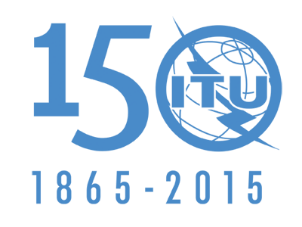 МЕЖДУНАРОДНЫЙ СОЮЗ ЭЛЕКТРОСВЯЗИПЛЕНАРНОЕ ЗАСЕДАНИЕДополнительный документ 15
к Документу 9-R24 июня 2015 годаОригинал: английскийОбщие предложения европейских странОбщие предложения европейских странПРЕДЛОЖЕНИЯ ДЛЯ РАБОТЫ КОНФЕРЕНЦИИПРЕДЛОЖЕНИЯ ДЛЯ РАБОТЫ КОНФЕРЕНЦИИПункт 1.15 повестки дняПункт 1.15 повестки дня